Care leaver user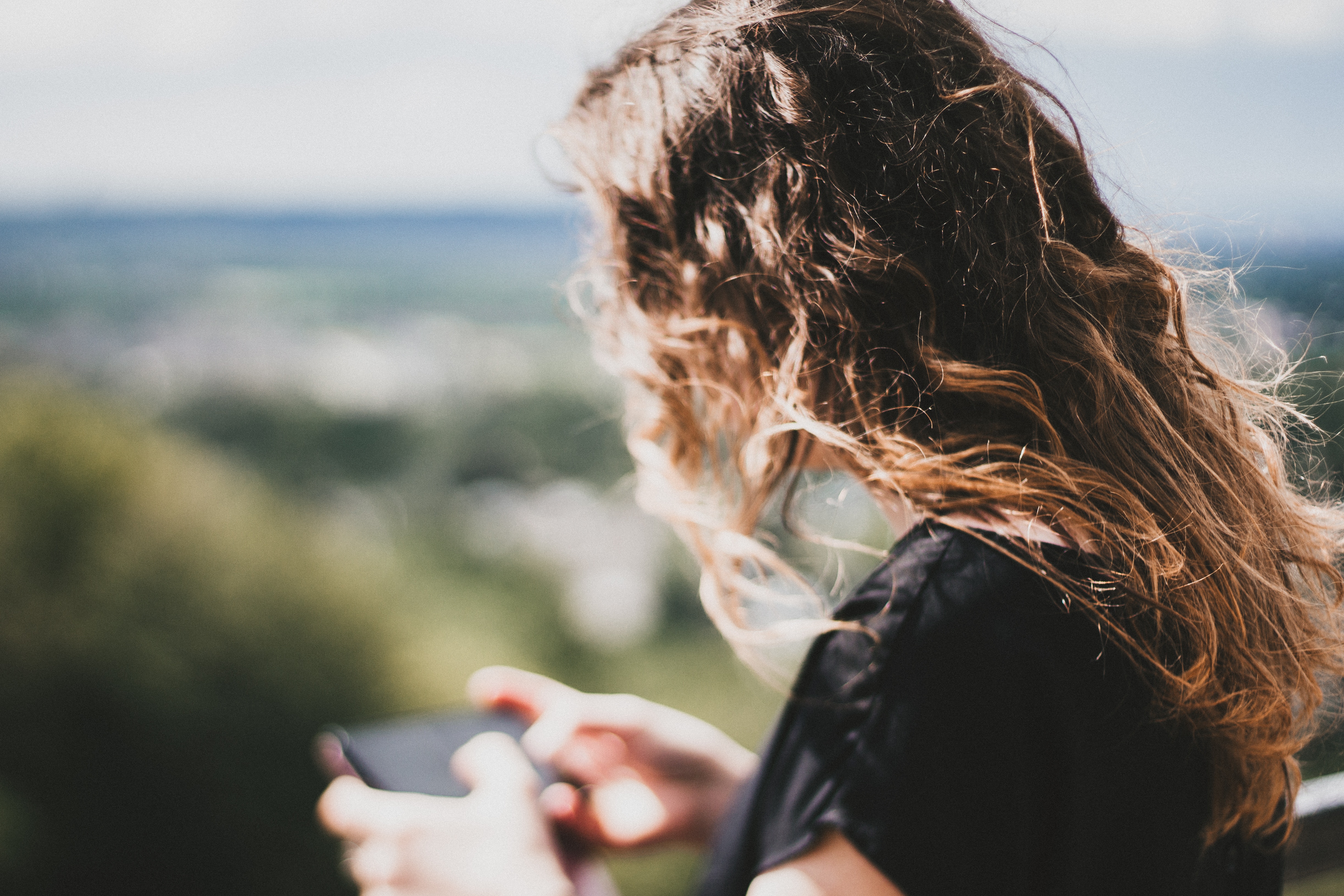 Persona type: Name: Age: Location: Web confidence: Job Title: Image source: https://unsplash.com/@the_alp_photography Back storyTell us a bit about their lives (main interests, hobbies, education etc).Digital habitsEnd goalsFocuses on goals that the user has for using the solution such as completing tasks successfully.Experience goalsMotivationsWhat concerns do they have? Why do they need this website/service? How have they found or heard about the website?FrustrationsWhat’s stopping them from choosing the service/website or annoying them?Their ideal experienceTheir story including features and content which will help them have a great experience.AppendicesAppendix 1No of eligible, relevant, former relevant and qualifying care leavers (snaphot at this point in time is fine)Appendix 2Location of care leaversAppendix 3Top 5 services or types of information requested by care leavers noted by personal advisersAppendix 3Any relevant information gathered from the participation event or survey?